                ОБЩАЯ ИНФОРМАЦИЯ О ЦЕНТРЕ «ТОЧКА РОСТА»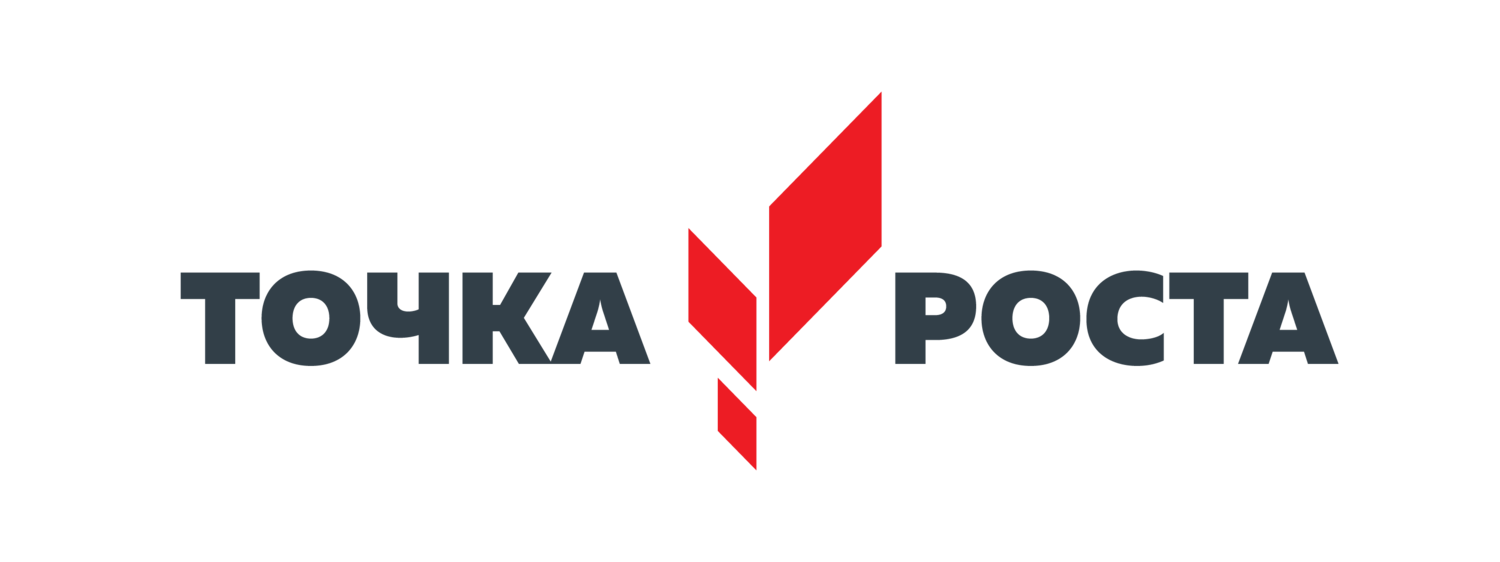   В рамках Национального проекта «Образование», направленного на достижение национальной цели Российской Федерации, определенной Президентом России Владимиром Путиным, как обеспечение возможности самореализации и развития талантов  15 октября 2021 года на базе Муниципального  бюджетного  общеобразовательного  учреждения Самарская  средняя общеобразовательная школа № 4  Азовского района откроется "Центр образования естественно-научной и технологической направленности «Точка роста»". Цель создания Центра - совершенствование условий для повышения качества образования в общеобразовательных организациях, расположенных в сельской местности и малых городах, расширения возможностей обучающихся в освоении учебных предметов естественнонаучной и технологической направленностей, программ дополнительного образования естественно-научной и технической направленностей, а также для практической отработки учебного материала по учебным предметам «Физика», «Химия», «Биология». Функции Центра:Участие в реализации основных общеобразовательных программ в части предметных областей «Естественно-научные предметы» и «Технология» в рамках федерального проекта «Современная школа» национального проекта «Образование».Реализация разноуровневых дополнительных общеобразовательных программ естественно-научного и технологического направленностей, а также иных программ в рамках внеурочной деятельности учащихся.Обеспечение создания, апробации и внедрения модели равного доступа к современным общеобразовательным программам естественно-научного и технологического профилей.Внедрение сетевых форм реализации программ дополнительного образования. Организация внеурочной деятельности в учреждении, разработка соответствующих образовательных программ.Вовлечение учащихся и педагогов в проектную деятельность. Обеспечение реализации мер по непрерывному развитию педагогических и управленческих кадров, включая повышение квалификации руководителя и педагогов Центра, реализующих основные и дополнительные общеобразовательные программы естественно-научного, технологического, профилей.Реализация мероприятий по информированию и просвещению населения в области естественно-научных и технологических компетенций. Информационное сопровождение учебно-воспитательной деятельности Центра, системы внеурочных мероприятий с совместным участием детей, педагогов, родительской общественности, в том числе на сайте образовательной организации и иных информационных ресурсах. Содействие созданию и развитию общественного движения учащихся, направленного на личностное развитие, социальную активность через проектную деятельность, различные программы дополнительного образования.  В 2021-2022 учебном году Центр образования "Точка роста" на базе Муниципального  бюджетного  общеобразовательного  учреждения Самарская  средняя общеобразовательная школа № 4  Азовского района будет задействован при реализации общеобразовательных программ учебных предметов "Биология", "Химия", "Физика", внеурочной деятельности, дополнительного образования и проведения образовательных и внеклассных мероприятий для обучающихся. 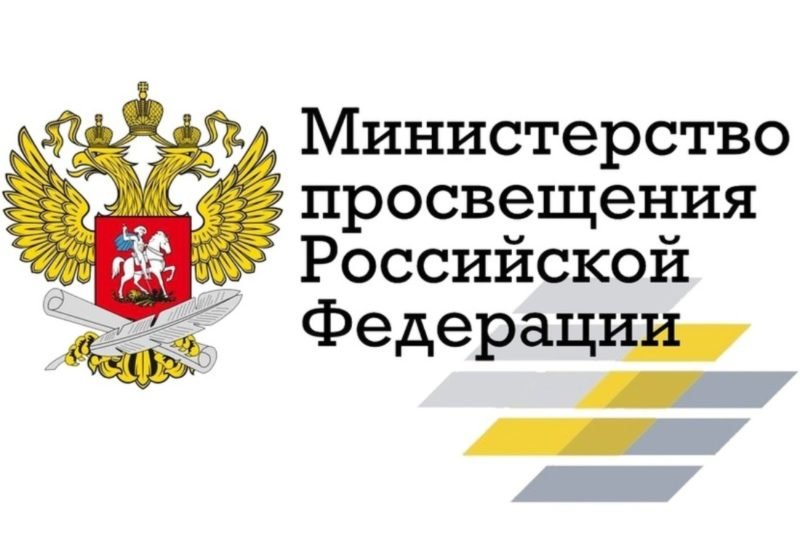 Центры «Точка роста» создаются при поддержке Министерства просвещения Российской Федерации.Адрес сайта Министерства просвещения Российской Федерации: https://edu.gov.ru/ ИНФОРМАЦИЯ О НАЦИОНАЛЬНОМ ПРОЕКТЕ "ОБРАЗОВАНИЕ"Национальный проект «Образование» - это один из национальных проектов в России на период с 2019 по 2024 годы. Он направлен на достижение национальной цели Российской Федерации, определенной Президентом России Владимиром Владимировичем Путиным, — обеспечение возможности самореализации и развития талантов.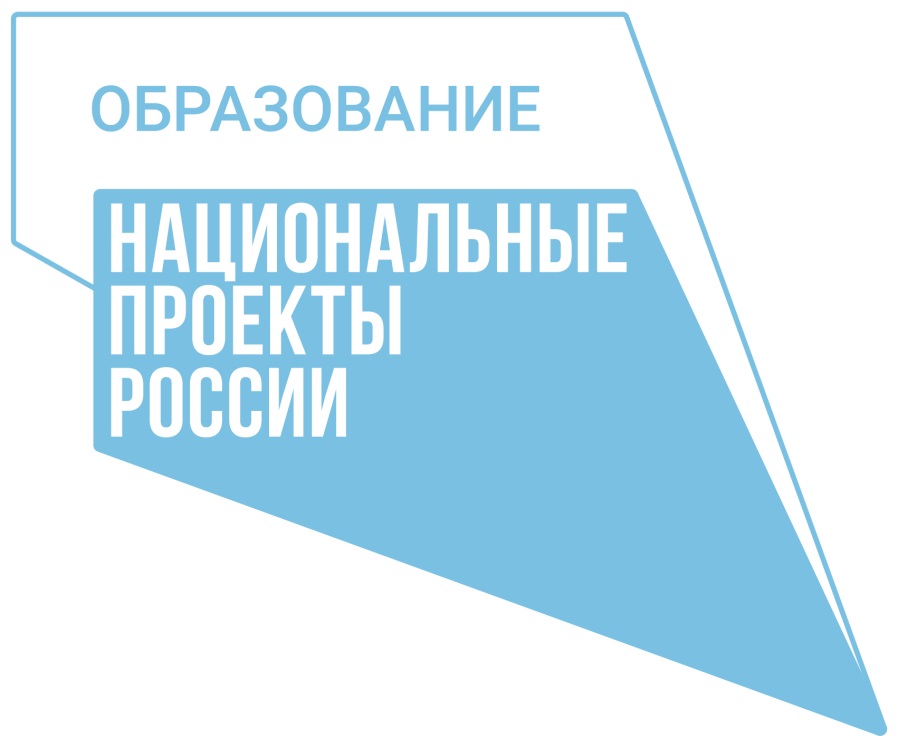 Национальный проект «Образование» ставит своими целями:Обеспечение глобальной конкурентоспособности российского образования, вхождение Российской Федерации в число 10 ведущих стран мира по качеству общего образования;Воспитание гармонично развитой и социально ответственной личности на основе духовно-нравственных ценностей народов Российской Федерации, исторических и национально-культурных традиций;Внедрение на уровнях основного общего и среднего общего образования новых методов обучения и воспитания, образовательных технологий, обеспечивающих освоение обучающимися базовых навыков и умений, повышение их мотивации к обучению и вовлечённости в образовательный процесс, а также обновление содержания и совершенствование методов обучения предметной области;Формирование эффективной системы выявления, поддержки и развития способностей и талантов у детей и молодёжи, основанной на принципах справедливости, всеобщности и направленной на самоопределение и профессиональную ориентацию всех обучающихся;Создание условий для раннего развития детей в возрасте до трёх лет, реализация программы психолого-педагогической, методической и консультативной помощи родителям детей, получающих дошкольное образование в семье.Для этого предусмотрены:Создание современной и безопасной цифровой образовательной среды, обеспечивающей высокое качество и доступность образования всех видов и уровней;Внедрение национальной системы профессионального роста педагогических работников, охватывающей не менее 50 процентов учителей общеобразовательных организаций;Модернизация профессионального образования, в том числе посредством внедрения адаптивных, практико-ориентированных и гибких образовательных программ;Формирование системы непрерывного обновления работающими гражданами своих профессиональных знаний и приобретения ими новых профессиональных навыков, включая овладение компетенциями в области цифровой экономики всеми желающими;Формирование системы профессиональных конкурсов в целях предоставления гражданам возможностей для профессионального и карьерного роста;Создание условий для развития наставничества, поддержки общественных инициатив и проектов, в том числе в сфере добровольчества (волонтёрства);Увеличение не менее чем в два раза количества иностранных граждан, обучающихся в образовательных организациях высшего образования и научных организациях, а также реализация комплекса мер по трудоустройству лучших из них в Российской Федерации.В структуру национального проекта «Образование» входят восемь федеральных проектов: Современная школаУспех каждого ребенкаМолодые профессионалыЦифровая образовательная средаСоциальная активностьСоциальные лифты для каждогоПатриотическое воспитаниеМолодежь РоссииИнформация о национальном проекте «Образование размещена на сайте Министерства Просвещения Российской Федерации по ссылке: https://edu.gov.ru/national-project/. 